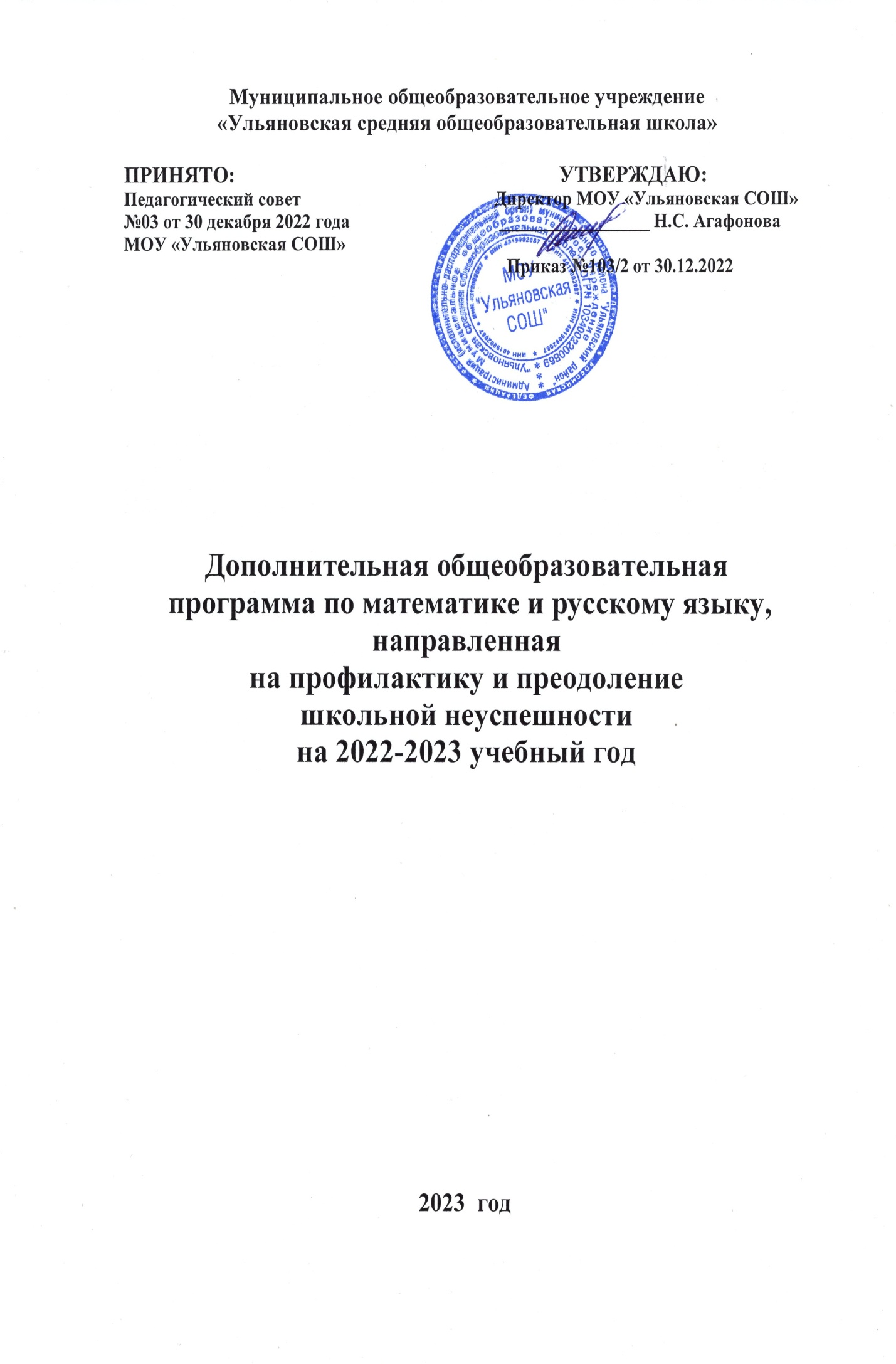 Муниципальное общеобразовательное учреждение«Ульяновская средняя общеобразовательная школа»ПРИНЯТО:                                                               УТВЕРЖДАЮ:Педагогический совет                                            Директор МОУ «Ульяновская СОШ»№03 от 30декабря 2022 года                                  _________________ Н.С. АгафоноваМОУ «Ульяновская СОШ»Приказ №103/2от 30.12.2022Дополнительная общеобразовательная программа по математике и русскому языку, направленная на профилактику и преодоление школьной неуспешностина 2022-2023 учебный год          2023  годПояснительная запискаОдной из главных проблем, которую приходится решать педагогам нашей школы - это работа со слабоуспевающими учащимися и профилактика неуспешности.Слабоуспевающими принято считать учащихся, которые имеют слабые умственные способности и слабые учебные умения и навыки. Чтобы данная категория учащихся не перешла в разряд неуспевающих, необходима систематизированная, «поддерживающая»  работа, помогающая детям, испытывающим трудности в обучении, успешно осваивать учебный материал, получая постоянное поддержку от учителя. Необходимы дополнительные упражнения, в которые заключена продуманная система помощи ребенку, заключающая в серии «подсказок», в основе которых лежит последовательность операций, необходимых для успешного обучения. Кроме того, этим детям необходимо большее количество времени на отработку навыка.Цель и задачи программы:- ликвидация пробелов у учащихся по предметам: математика, русский	 язык;- создание условий для успешного индивидуального развития ребенка;
Единые требования к организации индивидуальной работы с учащимися.Своевременное и грамотное изучение учащихся с помощью имеющихся в школе материалов и выявления пробелов в их знаниях.По каждой теме производить учет умений и навыков, которыми должен овладевать учащийся.Классификация ошибок, допущенных каждым учеником в разных видах работ.Систематическое, тщательно спланированное повторение ранее изученного материала.Своевременные индивидуальные задания учащимся.Учет индивидуальных заданий и своевременная их оценка.Дополнительные занятия со слабоуспевающимися учениками во внеурочное время.Организация взаимной помощи среди учащихся.План работы со слабоуспевающими учащимися на 2022-2023 уч. год (2 полугодие).Тематическое планирование индивидуальных занятий по математике5 класс6 класс7 класс

8 класс

9 класс
Тематическое планирование индивидуальных занятий по русскому языку.5 класс6 класс7 класс.                  
8 класс9 классОказание помощи неуспевающему ученику на урокеОказание помощи неуспевающему ученику на урокеЭтапы урокаВиды помощи в ученииКонтроль подготовленности учащихсяСоздание атмосферы особой доброжелательности при опросе.Снижение темпа опроса, разрешение дольше готовиться у доски.Предложение учащимся примерного плана ответа.Разрешение пользоваться наглядными пособиями, помогающими излагать суть явления.Стимулирование оценкой, подбадриванием, похвалойИзложение нового материалаПоддержание интереса слабоуспевающих учеников с помощью вопросов, выявляющих степень понимания ими учебного материала.Привлечение их в качестве помощников при подготовке приборов, опытов и т. д.Привлечение к высказыванию предложений при проблемном обучении, к выводам и обобщениям или объяснению сути проблемы, высказанной сильным ученикомСамостоятельная работа учащихся на урокеРазбивка заданий на дозы, этапы, выделение в сложных заданиях ряда простых, ссылка на аналогичное задание, выполненное ранее.Напоминание приема и способа выполнения задания.Указание на необходимость актуализировать то или иное правило.Ссылка на правила и свойства, которые необходимы для решения задач, упражнений.Инструктирование о рациональных путях выполнения заданий, требованиях к их оформлению.Стимулирование самостоятельных действий слабоуспевающих.Более тщательный контроль их деятельности, указание на ошибки, проверка, исправленияОрганизация самостоятельной работы вне классаВыбор для групп слабоуспевающих наиболее рациональной системы упражнений, а не механическое увеличение их числа.Более подробное объяснение последовательности выполнения задания.Предупреждение о возможных затруднениях, использование карточек-консультаций, карточек с направляющим планом действий№ п/пМероприятияСрок1.Взять на учет и составить список слабоуспевающих  учащихся  по итогам диагностики учащихся.январь2.Установление причин отставания  слабоуспевающих учащихся.  Информацию зафиксировать в специальную тетрадь по работе со слабоуспевающими учащимисяянварь3.Составление плана работы со слабоуспевающими учащимися.январь4.Индивидуальные беседы со слабоуспевающими учениками о состоянии их учебных дел.  Выборочно, по ситуации.5.Работа с родителями слабоуспевающих учащихсяВ течение всего  учебного года.6. Составление плана работы по ликвидации пробелов в знаниях отстающего ученика на текущую четверть.Обновлять по мере необходимости.7.Используя дифференцированный подход при организации самостоятельной работы на уроке, включать посильные индивидуальные задания слабоуспевающему ученику. В течение учебного года.8.Вести обязательный тематический учет знаний слабоуспевающих учащихся    В течение учебного года.9.Индивидуальная и групповая работа со слабоуспевающими учащимися в урочное и внеурочное время Январь-майТемаКол-во часовНатуральные числа1Отрезок. Длина отрезка1Меньше или больше1Сложение натуральных чисел1Вычитание1Уравнение1Выражения1Умножение натуральных чисел1Деление1Упрощение выражений1Порядок выполнения действий1Обыкновенные дроби.  Сравнение дробей1Сложение и вычитание дробей1Деление и дроби1Смешанные числа1Сложение и вычитание десятичных дробей1Умножение и деление десятичных дробей1Проценты1Итого18ТемаКол-во часовПризнака делимости1Наибольший общий делитель. Наименьшее общее кратное1Сокращение дробей1Сложение и вычитание дробей с разными знаменателями1Сложение и вычитание смешанных чисел1Умножение дробей1Деление1Распределительное свойство умножения1Прямая и обратная пропорциональности1Дробные выражения1Модуль числа.1Сравнение чисел1Сложение и вычитание чисел1Умножение и деление чисел1Раскрытие скобок1Подобные слагаемые1Решение уравнений1Итого:17Тема      Количество часовЛинейное уравнение с одной переменной1Прямая пропорциональность и ее график1Линейная функция и ее график1Умножение и деление степеней1Возведение в степень произведения и степени1Умножение одночленов. Возведение одночлена в степень1Сложение и вычитание многочленов1Умножение одночлена на многочлен1Вынесение общего множителя за скобки1Умножение многочлена на многочлен1Возведение в квадрат  суммы и разностидвух выражений1Умножение разности двух выражений на их сумму1Применение различных способов разложения на множители1Системы линейных уравнений с двумя переменными1Способ подстановки1Способ сложения1Решение задач1Итого17№урокаТемаКол-во часов1Рациональные выражения.12Основное свойство дроби. Сокращение дробей.13Сложение и вычитание дробей с одинаковыми знаменателями.14Сложение и вычитание дробей с разными знаменателями.15Умножение дробей. Возведение дроби в степень.16Делениедробей.17Преобразованиерациональныхвыражений.18Квадратные корни. Арифметический квадратный корень.19Свойства арифметического квадратного корня110Применение свойств арифметического квадратного корня111Решениенеполныхквадратныхуравнений.112Решение квадратных уравнений по формуле.113Решение задач с помощью квадратных уравнений.114Решениедробныхрациональныхуравнений.115Числовые неравенства.116Решение неравенств с одной переменной.117Решение систем неравенств с одной переменной.118Свойства степени с целым показателем.1Итого18№ урокаТема урокаКоличество часовКвадратный трехчлен и его корни.1Функция y = ax², ее график, свойства.1Степень с рациональным показателем.1Решение целых уравнений1Уравнения, приводимые к квадратным1Решение уравнений, используя введение новой переменной1Решение неравенств  второй степени с одной переменной.1Решение неравенств методом интервалов 1Решение систем уравнений второй степени. Способ подстановки.1Неравенства с двумя переменными1Решение систем неравенств с двумя переменными1Определение арифметической прогрессии. Формула n-го члена.1Формула суммы n первых членов арифметической прогрессии.1Определение геометрической прогрессии.Формула n-го члена1Решение задач по теме: «Формула суммы n первых членов геометрической  прогрессии»1Решение задач по теме: «Элементы комбинаторики и теории вероятностей»1Решение задач по теме: «Элементы комбинаторики и теории вероятностей»1Итого17№ п/пТема урока1Правописание О и Е (Ё) после шипящих и Ц в суффиксах имён 
существительных2Правописание суффиксов -ЧИК-/-ЩИК- имен существительных3Правописание суффиксов -ЕК-/-ИК- имен существительных4Слитное и раздельное написание НЕ с именами существительными5Правописание корней с чередованием А // О: -ЛАГ- — -ЛОЖ-; -РАСТ-— -РАЩ- — -РОС-6Правописание корней с чередованием А // О: -ГАР- — -ГОР-, -ЗАР- — -ЗОР-7Правописание корней с чередованием А // О: -КЛАН- КЛОН-, -СКАК-— -СКОЧ-8Правописание безударных окончаний имён прилагательных9Правописание кратких форм имён прилагательных с основой на шипящий10 Правописание О и Е (Ё) после шипящих и Ц в 
суффиксах и окончаниях имён существительных и прилагательных11Слитное и раздельное написание НЕ с именами прилагательными12Глагол как часть речи. 13Правописание -ТСЯ и -ТЬСЯ в глаголах14Правописание суффиксов -ОВА- — -ЕВА-, -ЫВА- —-ИВА- в глаголах15Правописание безударных личных окончаний глаголов16Правописание Ь в инфинитиве, в форме 2 лица единственного числа после шипящих.17Правописание корней с чередованием Е // И1.Фонетика. Фонетический разбор слова2. Лексика и фразеология.3.Орфография.  Орфограммы корня.4.Орфография. Орфограммы в приставках.5.Орфография. Орфограммы в суффиксах.6.Орфография.  Орфограммы в окончаниях.7.Имена существительные и прилагательные. Словообразование.8.Правописание суффиксов имён существительных и прилагательных9.Правописание глаголов.10.Правописание имён числительных.11.Не с разными частями речи.12.Правописание отрицательных местоимений.13.Правописание неопределённых местоимений.14.Слитное и раздельное написание наречий, образованных от существительных. 15. Слитное и раздельное написание не с наречиями на–о, -е.16.Буквы  о-е на конце наречий после шипящих.17.Синтаксический разбор словосочетаний и предложений.Итого 17№п/пТема урока1Что такое деепричастие.2Деепричастный оборот.3Правописание НЕ с причастиями и  деепричастиями.4Деепричастия совершенного и несовершенного вида. 5Употребление причастий и деепричастий в речи.6Произношение причастий и деепричастий7Правописание причастий, деепричастий8Предлог как часть речи. Разряды предлогов.9Правописание предлогов.10Союз как часть речи.11Разряды союзов: сочинительные и подчинительные.12Правописание союзов.13Употребление союзов в простых и сложных предложениях.14Союзные слова и их роль в сложноподчиненном предложении.15Частица как часть речи. Разряды частиц.16Правописание частиц не и ни с отдельными частями речи.17Правила употребления и написания частиц ли, же, бы, -то, -ка.№п/пТема №п/пТема Орфография 1.Буквы н и нн в суффиксах имён прилагательных, причастий и наречий2.Слитное и раздельное написание не с разными частями речиСинтаксис и пунктуация.    3.Главные члены предложения, их функция. Подлежащее и способы его выражения. Сказуемое и способы его выражения. Тире между подлежащим и сказуемым4.Второстепенные члены предложения, их функции. Определение. Приложение5.Дополнение6.Обстоятельство7.Виды односоставных предложений8.Определённо-личное предложение9.Неопределённо-личное предложение. Обобщённо-личное предложение. Безличное предложение   10.Назывное предложение11.Понятие однородности членов предложения.  Средства связи между однородными членами предложения. Однородные и неоднородные определения12.Понятие неполного предложения. Оформление неполных предложений на письме13.Обращение.     14.Предложения с вводными конструкциями. Вставные конструкции     15.Понятие обособления второстепенных членов предложения16.Уточняющие члены предложения     17.Прямая речь и её оформление. Диалог. Косвенная речь. Замена прямой речи косвенной.  Цитаты и их обозначениеИтого 17часов№ п/пТема1Синтаксис Словосочетание, виды связи словосочетаний2Простое предложение3Основа предложений4Двусоставные и односоставные предложения5Простые и сложные предложения6Виды сложных предложений7Пунктуация Тире между подлежащим и сказуемым8Знаки препинания между однородными членами предложения9Знаки препинания в предложениях с обособленными определениями10Знаки препинания в предложениях с обособленными обстоятельствами11Знаки препинания в предложениях с обращениями и вводными конструкциями12Запятые в предложениях со сравнительными оборотами13Запятые в сложносочинённом предложении14-15Запятые в сложноподчинённом предложении16Знаки препинания в бессоюзном сложном предложении17Знаки препинания при прямой речи и цитатах